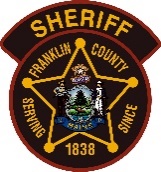 Franklin County Sheriff’s OfficeTIDSWELL, ERIC S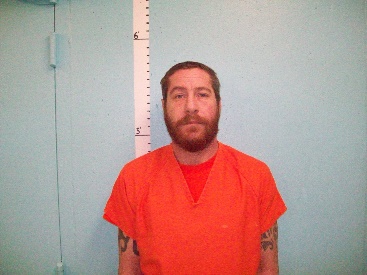    Arrived: 05/12/2019 @ 0834 Inmate ID: FCJ2508 Control #: 19FCS-339-JA  Sentence: Not Sentenced    Status: 05/12/2019 @ 0834 In Custody Delivered: FCDC TRANSPORT   By Name: PHILLIP RICHARDS   Complex: Jail                                           Charges							                                               Class D WRIT       Court:         Bail:  Bail Status: Unknown 	Bail Summary For Court:   : Outstanding                                            Vitals							                                                        Sex: M Race: W Age: 43   DOB: 03/15/1976    Home Address: PERU ME 04290	Height:	510     Weight: 193	Hair:	BROWN	Eyes:	BLUE	Glasses Worn:	N	Body:		Complexion:		Military Active Duty:	N	Foreign National:	N